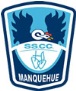 Colegio de los SS.CC.      - Manquehue -Coordinación Académica        2º CicloChile y sus características1.  Escribe un si la afirmación es verdadera y una X si la afirmación es falsa. Recuerda pedir ayuda para leer si es necesario. 	   Chile se encuentra en América del Sur.              Los países vecinos de Chile son: Brasil, Perú y Bolivia.  	    Podemos representar Chile en un mapa.     El océano que baña las costas de Chile es el Pacífico.      De norte a sur encontramos la Cordillera de los Andes.      La capital de nuestro país es Santiago de Chile.      Chile se divide en 12 regiones.      Vivimos en la Región Metropolitana.2.  Observa el siguiente mapa de Chile y sigue las instrucciones: Recuerda pedir ayuda para leer y escribir si es necesario.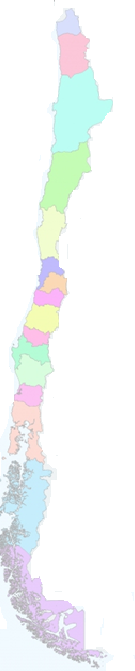 3. Te invitamos a realizar la siguiente rutina de pensamiento: “Yo solía pensar y ahora sé” con respecto a la Región Metropolitana.Para realizarla puedes preguntarte ¿Qué pensaba antes con respecto a la Región Metropolitana? Y, ¿Qué se ahora después de las clases y actividades?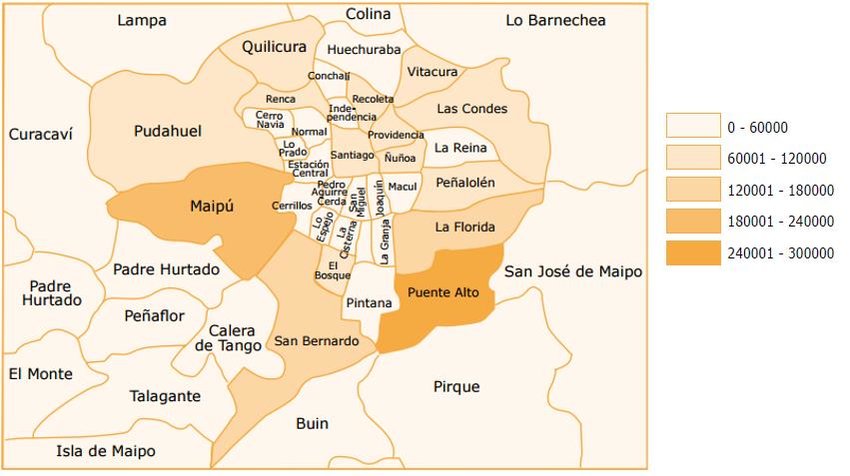 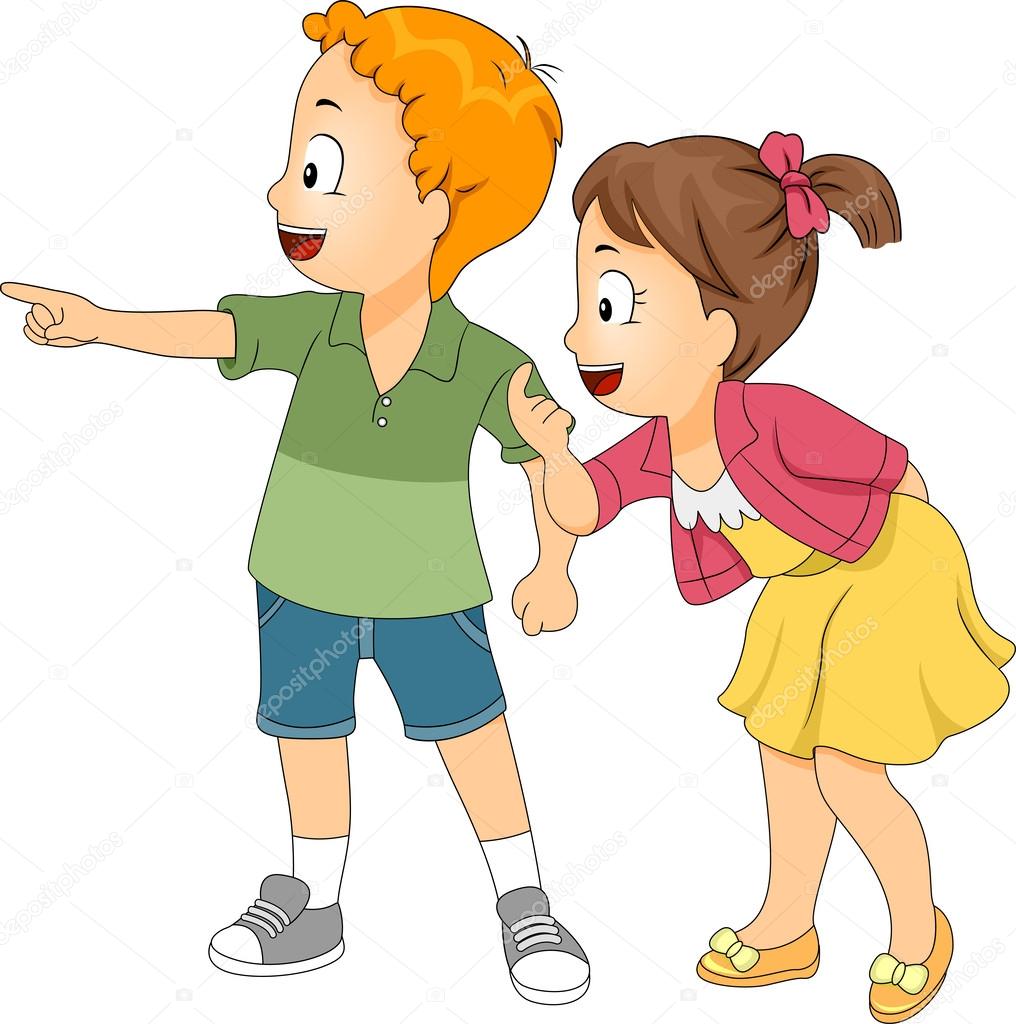 “YO SOLÍA PENSAR…”“AHORA SÉ QUE…”1.1.2.2.